Informazioni stampaCON RAK-SANit, RAK CERAMICS RISCRIVE LE REGOLE DELL’ABITARE SICUROLA RIVOLUZIONE SANITARIA E CERAMICA DI RAK CERAMICS RAK Ceramics, realtà internazionale conosciuta per i suoi prodotti e sistemi integrati di gres porcellanato e ceramica per pavimenti e rivestimenti, sanitari e arredobagno, ha voluto lanciare RAK- SANit la sua personale rivoluzione sana e sicura.I laboratori di ricerca e sviluppo di RAK Ceramics sono all'avanguardia nella tecnologia e sono stati i primi al mondo a fornire soluzioni antibatteriche per l'interior design già nel 2009, grazie allo sviluppo di speciali smalti antibatterici certificati.‎Oggi, con il nuovo programma RAK- SANit RAK Ceramics offre una gamma ancora più ampia di soluzioni per pavimenti, rivestimenti e sanitari, realizzati con smalti che inibiscono la crescita dei batteri, riducendo così la possibilità di contagio e contribuendo a creare ambienti più sicuri, sia per progetti residenziali che per aree collettive. Una situazione, quella attuale, che rende necessario, in fase di progettazione, includere nuove misure igienico-sanitarie per poter vivere gli spazi abitativi e lavorativi in totale libertà e sicurezza.RAK- SANit è la soluzione ideale per scuole moderne e più sicure, uffici pubblici e privati, ristoranti, hotel, laboratori e per tutti gli spazi in cui l'igiene è di primaria importanza.‎ Tutti luoghi genericamente identificati con il termine “comunità”, dove una pluralità di persone di età, genere e culture diverse si incontrano occasionalmente. All’interno, ambienti bagno destinati ad uso promiscuo e collettivo richiedono sempre più elementi e complementi robusti, antibatterici, duraturi nel tempo. L’azione di RAK- SANit è permanente, assicura una protezione intrinseca durante il tempo di vita atteso dei prodotti, grazie ad una continua azione contro la colonizzazione microbica; questa tecnologia, che ha dimostrato di essere in grado di ridurre o eliminare il numero dei microbi fino al 99,99%, inclusi MRSA, E. Coli, Salmonella e Legionella garantisce protezione contro lo sviluppo di microrganismi per 24 ore al giorno.  In particolare, il programma RAK- SANit comprende:Soluzioni per pavimenti e rivestimenti in gres e ceramica, trattati con smalto incorporato efficace al 99.9% già in sole 8 ore. I prodotti per pavimento e rivestimento sono testati e certificati* secondo lo Standard Giapponese JIS - 2801:2000 e secondo lo Standard ISO 27447:2019.Soluzioni per sanitari (servizi igienici, bidet, lavabi, sedili e coperture e sistemi di risciacquo) trattati con smalto RAK-ProTeK, cotto ad alte temperature nella ceramica, che garantisce una superficie antibatterica più liscia, a differenza della ceramica standard con superficie irregolare. Gli ioni d’argento si legano dentro le cellule: una volta al loro interno, l’argento denatura gli enzimi, necessari per la produzione d’energia. Essendo incapaci di produrre energia, i batteri non possono riprodursi. Questa tecnologia è in grado ridurre o eliminare il numero dei microbi fino al 99,99% ed è risultata efficace contro una vasta gamma di batteri, sia gram positivi che gram negativi, e di funghi. Lo smalto RAK-ProTeK è stato testato dal laboratorio Artest del distretto ceramico italiano di Modena.Caratteristiche in sintesi di RAK- SANit - Protezione duratura nel tempo.‎
- Funzione antibatterica 24h.‎
- Non tossico.‎
- Infinite combinazioni estetiche.‎
- Riduzione dei cattivi odori.‎
- Prevenzione del degrado delle superfici.‎
- Adatto a tutti gli ambienti.‎Immagini disponibili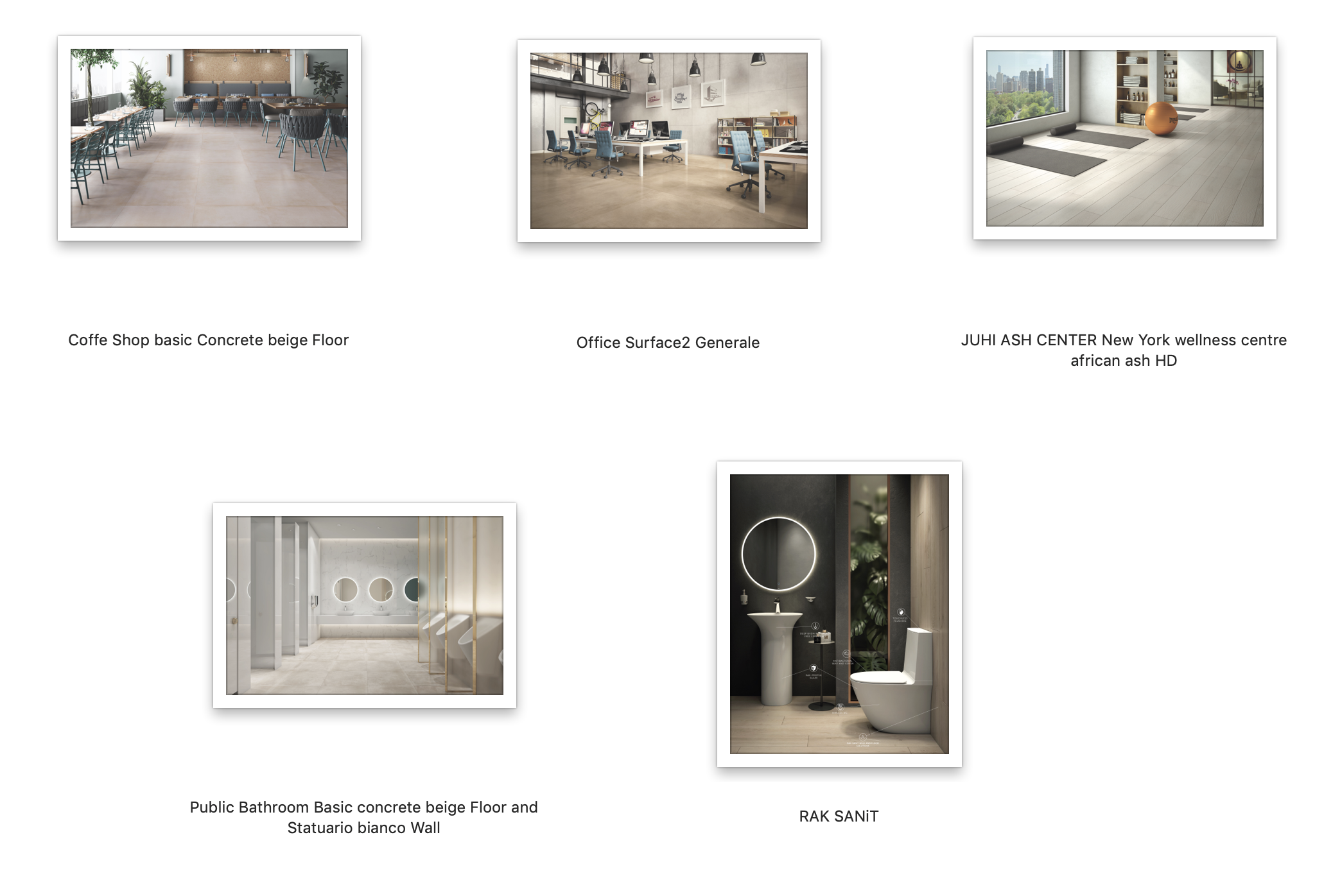 